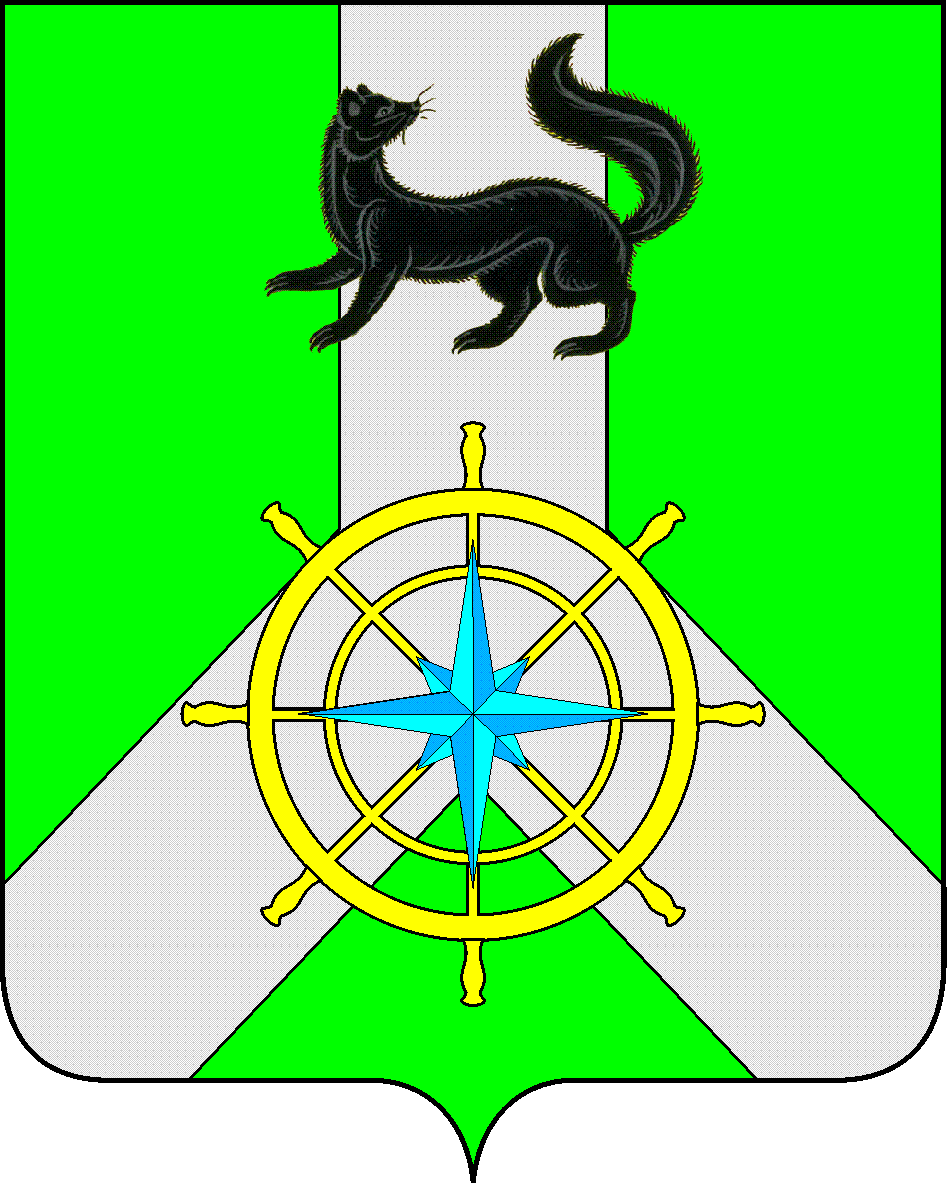 Р О С С И Й С К А Я   Ф Е Д Е Р А Ц И ЯИ Р К У Т С К А Я   О Б Л А С Т ЬК И Р Е Н С К И Й   М У Н И Ц И П А Л Ь Н Ы Й   Р А Й О НА Д М И Н И С Т Р А Ц И Я П О С Т А Н О В Л Е Н И Е	В целях обеспечения эффективности и результативности расходования бюджетных средств, в соответствии со статьей 179 Бюджетного кодекса Российской Федерации, руководствуясь ст. 43 Устава МО Киренский район,ПОСТАНОВЛЯЮ:Внести в Положение о порядке принятия решений о разработке муниципальных программ Киренского района и их формирования и реализации, утверждённое постановлением от 04.09.2013 г. № 690 (далее – Положение), следующие изменения:Изменить название «Положение о порядке принятия решений о разработке муниципальных программ Киренского района и их формирования и реализации» на  «Положение о порядке принятия решений о разработке, реализации и оценке эффективности муниципальных программ Киренского района»В п. 4 Положения слова «постановлением мэра» заменить словами «постановлением администрации»;В. п. 12 Положения слова «распоряжением мэра» заменить словами «распоряжением администрации»;П.п. «г» п. 13  исключить;П. 22 Положения изложить в следующей редакции: «В случае отсутствия замечаний  со стороны  отдела по анализу и прогнозированию и финансового управления,  проект программы  направляется ответственным исполнителем на экспертизу в Контрольно – счётную палату муниципального образования Киренский район (далее КСП). По результатам экспертизы КСП готовит экспертное заключение. В случае необходимости проект муниципальной программы дорабатывается и направляется ответственным исполнителем на публичные слушания»;П. 23 Положения изложить в следующей редакции: «Ответственный исполнитель обеспечивает проведение публичных слушаний проекта муниципальной программы в соответствии с «Положением о порядке организации и проведения публичных слушаний на территории МО Киренский район», утверждённым решением Думы Киренского муниципального района от 29.11.2006 г. № 249/4»;В п. 24 Положения слова «публичные обсуждения» заменить словами «публичные слушания»;В п. 27 Положения слова «20 октября» заменить словами «15 октября»;П. 28 Положения изложить в следующей редакции: «Внесение изменений в муниципальную программу осуществляется по согласованию с соисполнителями и участниками муниципальной программы в порядке, предусмотренном для утверждения муниципальной программы, за исключением корректировки объёмов финансирования в целях приведения муниципальной программы в соответствие с законом (решением) о бюджете. Внесение изменений в объём финансирования, согласно п.2 ст. 179 БК РФ производится не позднее двух месяцев со дня вступления в силу закона (решения) о бюджете и оформляется постановлением администрации Киренского муниципального района, с предварительным согласованием с отделом по анализу и прогнозированию и финансовым управлением».В п. 38 слова «доклад о ходе реализации муниципальных программ» заменить словами «доклад о ходе реализации и оценке эффективности муниципальных программ».П. 38 дополнить абзацем: «По результатам оценки эффективности муниципальной программы Дума Киренского муниципального района  может принять решение о сокращении или увеличении на очередной финансовый год и плановый период бюджетных ассигнований на ее реализацию или о досрочном прекращении реализации отдельных мероприятий или муниципальной программы в целом начиная с очередного финансового года».Приложение № 2 «Порядок проведения публичного обсуждения проекта муниципальной программы Киренского района» (с приложением) к Положению исключить.Настоящее постановление  опубликовать в Бюллетене нормативно-правовых актов Киренского муниципального района «Киренский районный вестник» и на официальном сайте администрации Киренского муниципального района.И.о. главы администрации Киренского муниципального района                                                    Кирьянов С.И.СОГЛАСОВАНО:Заведующая отделом по анализу и прогнозированию социально-экономического развития, торговле ибытовому обслуживанию администрации Киренского муниципального района:                                                                 Килячкова  С.АЗав. сектором по правовым вопросам:                                                                Чернина И.С.Подготовил: Главный специалист-экономист по анализу и прогнозированию социально-экономического развития Лыкова Ирина Кимовна от 06 марта 2014 г.№ 206г. КиренскО внесении изменений в Положение о порядке принятия решений о разработке муниципальных программ Киренского района и их формирования и реализации 